Table of ContentsMSAC and PASC	3Purpose of this document	3Purpose of application	4Intervention	4Description	4Administration, dose, frequency of administration, duration of treatment	4Co-administered interventions	5Background	5Current arrangements for public reimbursement	5Regulatory status	6Patient population	6Clinical place for proposed intervention	6Comparator	8Proposed MBS listing	8Clinical claim	9Outcomes and health care resources affected by introduction of proposed intervention	10Outcomes	10Proposed structure of economic evaluation (decision-analytic)	11References	11MSAC and PASCThe Medical Services Advisory Committee (MSAC) is an independent expert committee appointed by the Minister for Health (the Minister) to strengthen the role of evidence in health financing decisions in Australia. MSAC advises the Minister on the evidence relating to the safety, effectiveness, and cost-effectiveness of new and existing medical technologies and procedures and under what circumstances public funding should be supported.The Protocol Advisory Sub-Committee (PASC) is a standing sub-committee of MSAC. Its primary objective is the determination of protocols to guide clinical and economic assessments of medical interventions proposed for public funding.Purpose of this documentThis document is intended to provide a draft decision analytic protocol that will be used to guide the assessment of an intervention for a particular population of patients. The draft protocol will be finalised after inviting relevant stakeholders to provide input to the protocol. The final protocol will provide the basis for the assessment of the intervention.The protocol guiding the assessment of the health intervention has been developed using the widely accepted “PICO” approach. The PICO approach involves a clear articulation of the following aspects of the research question that the assessment is intended to answer:Patients – specification of the characteristics of the patients in whom the intervention is to be considered for use;Intervention – specification of the proposed interventionComparator – specification of the therapy most likely to be replaced by the proposed interventionOutcomes – specification of the health outcomes and the healthcare resources likely to be affected by the introduction of the proposed interventionPurpose of applicationA proposal for an application requesting MBS listing of Corneal Collagen Cross Linking for patients with corneal ectatic disorders with progression of the disease or at risk of progression of the disease. was received from Dr Nicholas Downie on behalf of the Royal Australian and New Zealand College of Ophthalmologists by the Department of Health and Ageing in October 2014.InterventionDescriptionCorneal ectatic disorders are a group of eye disorders characterised by thinning of the cornea, which include: keratoconus, posterior keratoconus, keratoglobus, pellucid marginal degeneration, and Terrien’s marginal degeneration. The most common of these disorders, comprising approximately 90% of patients, is keratoconus, which has an estimated prevalence 1 in 2000, i.e. 0.05% of general population (Rabinowitz, 1998; Wollensack 2003), which given Australia’s population of 23 million, would translate into 11,500 patients with the disease. The applicant advises that in some ethnic groups, the prevalence will be higher. Jinabhai et al (2010) report that incidence and prevalence of pellucid marginal degeneration is unknown, but it is both rare and much less common than keratoconus; the Applicant confirms this is the case in Australia. Other corneal ectatic disorders, including posterior keratoconus or keratoglobus, are even more rarely reported. In general, 90% of patients with corneal ectatic disorders are treated with glasses and rigid contact lenses, with corneal transplants (keteroplasty) as the main surgical option for those patients who are unsuitable or inadequately managed by contact lenses (Rabinowitz, 1998; Brown 2014). Because these techniques do not treat the underlying cause of corneal ectasia (bulging) but rather, only correct the refractive errors of corneal ectatic disorders, a new technique of corneal collagen crosslinking (CXL) has been developed. Several different CXL protocols have been described in the literature, including Epithelium Off/Dresden protocol, transepithelial cross-linking and accelerated cross-linking. CXL counteracts the progression of keratoconus through counteracting the progressive corneal thinning. In CXL, the collagen cross-linking is effected by the use of a photosensitiser riboflavin (0.1% solution), and UVA light source. The collagen cross-linking introduces additional bonding between collagen molecules, which stiffens the cornea, and reduces the risk of progression of the disease (Raiskup-Wolf, 2008). Administration, dose, frequency of administration, duration of treatmentIn CXL, the patient is placed under an operating microscope and anaesthetic (topical) is applied. Usually, oral sedation is required. Depending on the details of the CXL protocol being followed, the corneal epithelium is removed, and 0.1% riboflavin solution is applied to the cornea for 30 minutes. After 30 minutes, the cornea is measured using ultrasonic pachymetry in most cases; with partial coherence laser inferometry if necessary. If thickening is inadequate, the exposure to riboflavin solution is continued until the cornea thickens. Once the cornea thickens, a UVA light source (400-320 nm) is applied to the cornea and riboflavin is applied for an additional 30 minutes.  A bandage contact lens is subsequently applied in order to reduce pain in the post-operative period, and treatment with topical antibiotics and steroids is given postoperatively. The applicant advises that the corneal epithelium typically heals in 3-4 days.The CXL procedure can be performed in day surgery facilities or other facilities that have adequate air handling systems and sterile conditions.The intervention should be provided by an ophthalmologist; many will have additional training and subspecialty in corneal surgery. Co-administered interventionsCo-administered interventions include: Testing to establish progression of corneal ectatic disorder, as measured by: keratometry (using keratometer), change in refraction (measured by retinoscopy or an autorefractor), changes in topography (measured using a topographer or a scheimpflug camera), changes in pachymetry (assessed with a pachymeter or partial coherence laser interferometry), or through the clinical signs of keratoconus (e.g. oil drop reflex, haemosiderin rings, or increased corneal nerves; most clinical signs are assessed using a slit lamp microscope); decrease in best corrected acuity may also be used.  The history, clinical features, and topographic features are used in differentiating the disorders. anaesthetic: usually topical, although general anaesthetic is used in some patient groups – e.g. very young children or intellectually disabled patients. The topical anaesthetics most commonly used are alcaine and oxybuprocaineisotonic or hypotonic 0.1% riboflavin solution UVA light source: commonly used are Emagin Pty Ltd, Designs for Vision Aust Pty Ltd, Optos Australia Pty Ltd.bandage contact lens: any high water content high oxygen transmission soft contact lens could be used, e.g. Bausch & Lomb Purevision lensestopical antibiotics: most commonly used antibiotic drop is chloramphenicol but other antibiotics may be used (e.g. in case where infection is developing). steroids: e.g., fluoromethalone, prednisolone, and dexamethasone. BackgroundCurrent arrangements for public reimbursementThe corneal collagen cross-linking procedure is not presently MBS-listed; the applicant is seeking its listing on the MBS. The Department of Health advises that in the absence of public funding, Australian patients are presently being charged between $1200 and $6000 for the procedure, although the procedure is also carried out in some public hospitals (e.g. the Royal Victorian Eye and Ear Hospital carries out two cases per week). Public Consultation submissions from consumers indicate that the current fees charged average $2000-$3000 per eye, or $4000-$6000 for both eyes. Progression in corneal ectatic disorders such as keratoconus is established by progressive steepening of the cornea, as measured by: keratometry (using keratometer), change in refraction (measured by retinoscopy or an autorefractor), changes in topography (measured using a topographer or a scheimpflug camera), changes in pachymetry (assessed with a pachymeter or partial coherence laser interferometry), or through the clinical signs  (e.g. oil drop reflex, haemosiderin rings, or increased corneal nerves; most clinical signs are assessed using a slit lamp microscope). A decrease in best corrected acuity is also a useful measure for identifying keratoconus progression. All of these measures are presently in use in Australia, although they are not MBS-listed.  (The history, clinical features, and topographic features are used in differentiating between the corneal ectatic disorders themselves).Topical anaesthetics typically used in this procedure are alcaine and oxybuprocaine; these are not PBS-listed. The isotonic or hypotonic 0.1% riboflavin solution is TGA approved but it is not PBS-listed. It requires the completion of a special access form which is submitted to the Department of Health. Bandage contact lenses are not listed on the MBS.Topical antibiotic most commonly used is chloramphenicol, but other antibiotics may be used (e.g. in case where infection is developing). Most are PBS-listed.  Steroids used include, for example, fluoromethalone, prednisolone, and dexamethasone. All are PBS-listed.  Regulatory statusApplicant advises that the UVA light source devices in common use in Australia for the CXL procedure are the following, TGA-approved devices: Emagin Pty Ltd (ARTG # 142260), Designs for Vision Aust Pty Ltd (ARTG # 182411) and Optos Australia Pty Ltd (ARTG # 162158). Patient populationCXL will be used in patients with corneal ectatic disorders with evidence of progression of the disease. Clinical place for proposed interventionThe current approach to treating patients with corneal ectatic disorders involves, in the first instance, attempting to improve the patient’s vision with glasses, if possible. If the condition progresses, and the glasses no longer improve the patient’s vision, hard contact lenses are fitted. If the lenses cannot be fitted, or are unsuccessful, patients undergo penetrating corneal graft. Some patients currently access corneal collagen cross-linking as an alternative to corneal grafting by self-funding the procedure.Figure 1: Current clinical management algorithm without the proposed intervention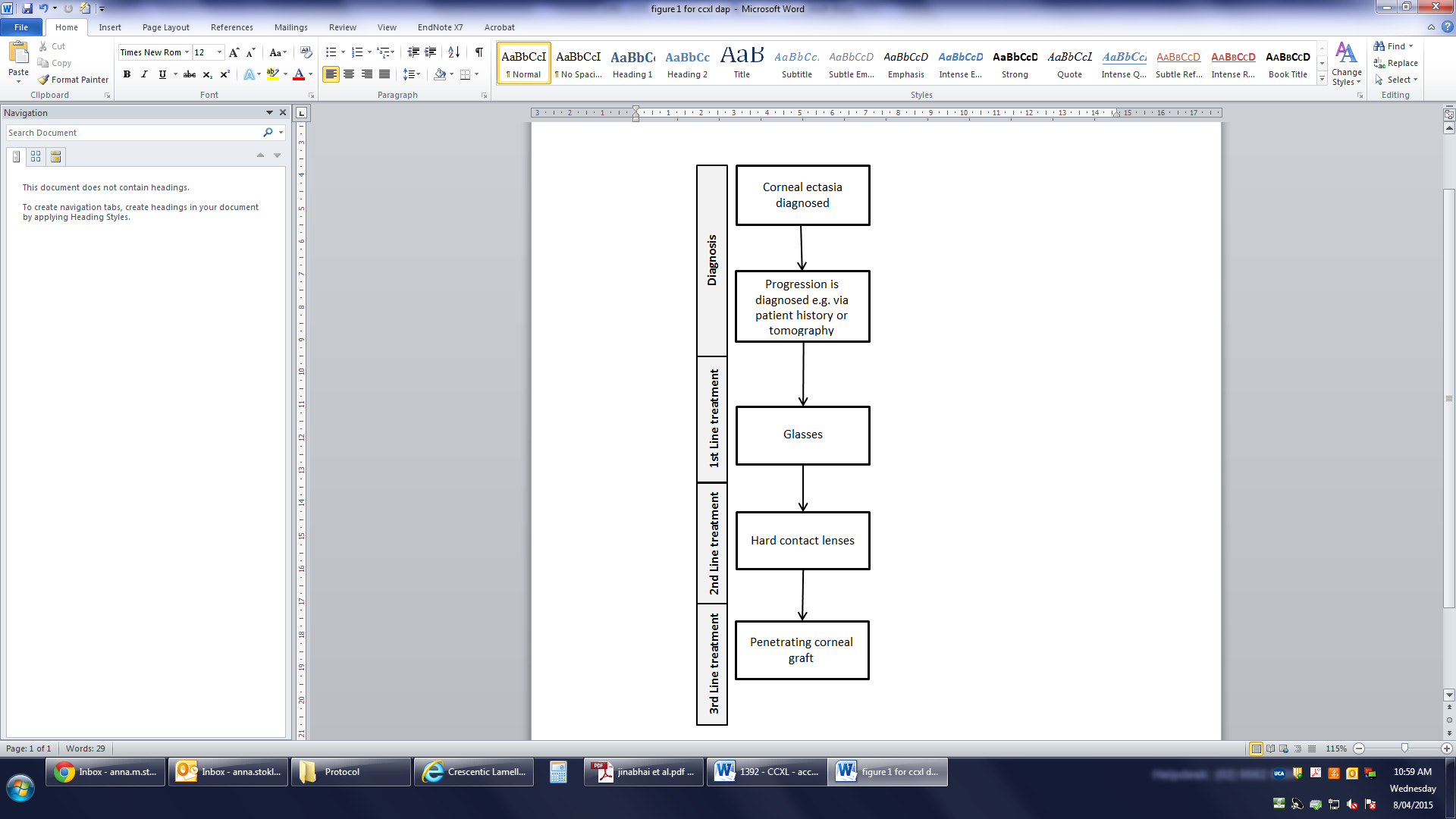 Under the proposed clinical management algorithm, CXL would be used as a first line treatment once there is evidence of progression, regardless of whether glasses or contact lenses have been tried.  Figure 2: Clinical management algorithm with the proposed intervention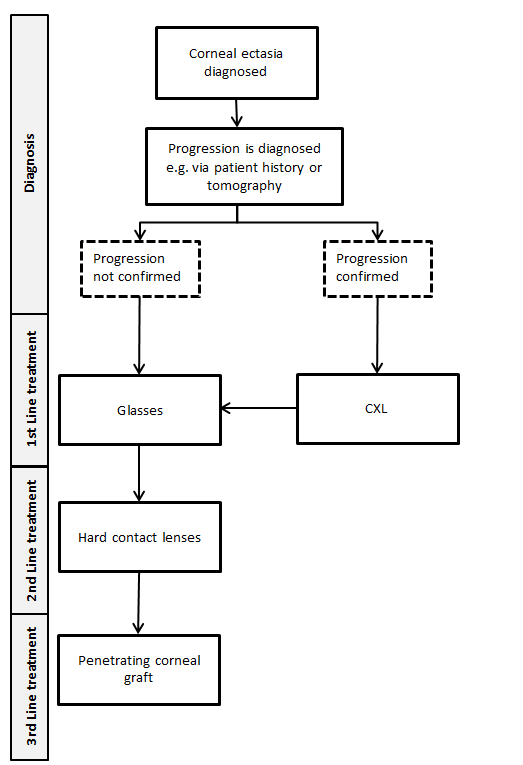 N.B. the proposed treatment pathway utilises CXL as a preventative treatment (intending to halt the progress of the disease early). ComparatorThe nominated comparator for the corneal collagen cross-linking procedure for patients with corneal ectatic disorders is the current treatment pathway, as advised by PASC. Proposed MBS listingThe proposed MBS item descriptor for corneal collagen cross-linking is indicated in Table 1, belowDue to the high risk of rapid progression in juveniles, specialists use additional measures to determine evidence of progression in the absence of progression from patient history – those additional measures include posterior elevation data and objective documented progression at a subclinical level. However, as it is also important to avoid over-servicing patients who are older than 25, in whom the progression of the disease is typically much slower, patient history would be the appropriate level of evidence to show progression. Therefore, the MBS item descriptor contains explanatory notes differentiating between the evidence required for patients younger than 25, and older than 25. Table 1:	Proposed MBS item descriptor for corneal collagen cross-linkingThe applicant proposed fee is $1500. PASC has suggested a fee of $900-$1300 would be appropriate, as that fee is between the cost of cataract surgery and corneal transplant. During the public consultation, consumers advised that currently, they are being charged between $2000-3000 per eye ($4000-$6000 for both eyes). The fee for this procedure should ideally conform to MSAC’s preference for input-based fee estimates. The fee nominated in the evidence assessment will also need to be supported with evidence of cost-effectiveness and acceptable financial impact to the MBS. Clinical claimThe claim is that corneal collagen cross-linking is safer and more cost-effective than the current treatment pathway. In the event that the claims of superior clinical efficacy and safety are supported by the literature, a cost-utility or cost-effectiveness economic analysis would be appropriate (Table 2).Table 2:	Classification of an intervention for determination of economic evaluation to be presentedAbbreviations:  CEA = cost-effectiveness analysis; CUA = cost-utility analysis*	May be reduced to cost-minimisation analysis. Cost-minimisation analysis should only be presented when the proposed service has been indisputably demonstrated to be no worse than its main comparator(s) in terms of both effectiveness and safety, so the difference between the service and the appropriate comparator can be reduced to a comparison of costs. In most cases, there will be some uncertainty around such a conclusion (i.e., the conclusion is often not indisputable). Therefore, when an assessment concludes that an intervention was no worse than a comparator, an assessment of the uncertainty around this conclusion should be provided by presentation of cost-effectiveness and/or cost-utility analyses.^	No economic evaluation needs to be presented; MSAC is unlikely to recommend government subsidy of this interventionOutcomes and health care resources affected by introduction of proposed interventionOutcomesThis assessment will consider: Safety of the corneal collagen cross-linking procedureCorneal oedema Postoperative corneal hazeStromal hazeDiffuse lamellar keratitisReactivation of herpetic keratitisChange in endothelial cell densityPostoperative infectionDamage to the corneaEffectiveness of the corneal collagen cross-linking procedureDecreased risk of progression to transplantationImprovement in visual acuitySpherical equivalent refractive error improvementReduction of visual lossesQuality adjusted-life yearsCost-effectiveness of the corneal collagen cross-linking procedureProposed structure of economic evaluation (decision-analytic)Table 3:  Summary of extended PICO to define research question that assessment will investigateReferencesBrown, S et al (2014). Progression in Keratoconus and the Effect of Corneal Cross-Linking on Progression. Eye & Contact Lens 40(6): 331-338O’Brart D et al (2014). Corneal collagen cross-linking: a review. Journal of Optometry 7:113-124.Chunyu T et al (2014). Corneal collagen cross-linking in keratoconus: a systematic review and meta-analysis. Scientific reports 4(5652) 1-8.Hashemi, H et al (2013). Topographic keratoconus is not rare in an Iranian population: The Tehran Eye Study. Ophthalmic Epidemiology 20(6): 385-91Jinabhai, A et al (2010) Pellucid corneal marginal degeneration: a review. Contact Lens & Anterior Eye 34: 56–63Jonas, J et al (2009) Prevalence and Associations of keratoconus in rural Maharashtra in Central India: The Central India Eye and Medical Study. Am J Ophthalmol 148:760-5.Rabinowitz, Y. (1998). Keratoconus. Survey of Opthalmology 42(4):297-319Wolensack, G. et al (2003) Riboflavin/Ultraviolet-A–induced Collagen Crosslinking for the Treatment of Keratoconus. Am J Ophthalmol 135:620–627.1392Final protocol to guide the assessment of Corneal Collagen Cross Linking (CXL) for patients with corneal ectatic disorders who are at risk of progression or showing evidence of progression. April 2015Category 3 – Therapeutic Procedures – Ophthalmology ServicesMBS [item number]Corneal Collagen Cross Linking, for patients with corneal ectatic disorders with evidence of progression. Fee: $1500 [Applicant-proposed fee]. (PASC suggests that the appropriate MBS fee could be between the cost of cataract surgery and corneal transplant ($900-$1300)) (Based on submissions fee may need to be revised upwards to >$2000). (Anaes.)Explanatory Note:Evidence of progression in patients over the age of twenty five is determined by the patient history including an objective change in tomography or refraction over time. Evidence of progression in patients aged twenty five years or younger is determined by patient history including an objective change in tomography or refraction over time and/or posterior elevation data and objective documented progression at a subclinical level. Comparative effectiveness versus comparatorComparative effectiveness versus comparatorComparative effectiveness versus comparatorComparative effectiveness versus comparatorComparative effectiveness versus comparatorSuperiorSuperiorNon-inferiorInferiorInferiorComparative safety versus comparatorSuperiorCEA/CUACEA/CUACEA/CUANet clinical benefitCEA/CUAComparative safety versus comparatorSuperiorCEA/CUACEA/CUACEA/CUANeutral benefitCEA/CUA*Comparative safety versus comparatorSuperiorCEA/CUACEA/CUACEA/CUANet harmsNone^Comparative safety versus comparatorNon-inferiorCEA/CUACEA/CUACEA/CUA*None^None^Comparative safety versus comparatorInferiorNet clinical benefitCEA/CUANone^None^None^Comparative safety versus comparatorInferiorNeutral benefitCEA/CUA*None^None^None^Comparative safety versus comparatorInferiorNet harmsNone^None^None^None^PatientsInterventionComparatorOutcomes to be assessedPatients with corneal ectatic disorders with evidence of progression Corneal collagen cross-linkingCurrent treatment pathway.SafetyCorneal oedemaPostoperative corneal hazeStromal hazeDiffuse lamellar keratitisReactivation of herpetic keratitisChange in endothelial cell densityPostoperative infectionDamage to the corneaEffectiveness Decreased risk of progression to transplantationImprovement in visual acuitySpherical equivalent refractive error improvementReduction of visual lossesQuality adjusted-life yearsImprovement of visionCost-effectiveness